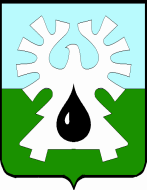 ГОРОДСКОЙ ОКРУГ УРАЙХАНТЫ-МАНСИЙСКОГО АВТОНОМНОГО ОКРУГА - ЮГРЫДУМА ГОРОДА УРАЙРЕШЕНИЕот 23 декабря 2021 года                  	                                                         № 42О реализации права на участие в осуществлении государственных полномочий по финансовому обеспечению социальной поддержки несовершеннолетних, являющихся членами многодетных малообеспеченных семей, новогодними подаркамиРассмотрев представленный главой города Урай проект решения Думы города Урай «О реализации права на участие в осуществлении государственных полномочий по финансовому обеспечению социальной поддержки несовершеннолетних, являющихся членами многодетных малообеспеченных семей», руководствуясь пунктом «ж» части 1 статьи 72 Конституции Российской Федерации, подпунктом 24 пункта 2 статьи 26.3 Федерального закона от 6 октября 1999 года № 184-ФЗ «Об общих принципах организации законодательных (представительных) и исполнительных органов государственной власти субъектов Российской Федерации», частью 4.1, абзацем вторым части 5 статьи 20 Федерального закона от 6 октября 2003 года № 131-ФЗ «Об общих принципах организации местного самоуправления в Российской Федерации», частью 4 статьи 7 Федерального закона от 15 октября 2020 года № 327-ФЗ «О внесении изменений в Бюджетный кодекс Российской Федерации и отдельные законодательные акты Российской Федерации и установлении особенностей исполнения бюджетов бюджетной системы Российской Федерации в 2021 году», Дума города Урай решила:1. Реализовать право на участие администрации города Урай в осуществлении государственных полномочий по финансовому обеспечению социальной поддержки несовершеннолетних, являющихся членами многодетных малообеспеченных семей, новогодними подарками на условиях и в порядке, установленном администрацией города Урай.2. Настоящее решение вступает в силу после его официального опубликования в газете «Знамя» и распространяется на правоотношения, возникшие с 1 декабря 2021 года.3. Настоящее решение действует до 31 декабря 2021 года.  Председатель Думы города Урай                   Председатель Думы города Урай                 Исполняющий обязанности главы города УрайИсполняющий обязанности главы города УрайА.В. ВеличкоА.Ю. Ашихмин23 декабря 2021 г.23 декабря 2021 г.